FORMULAR DE PARTICIPAREBIENALA NAŢIONALĂ DE GRAVURĂ „GABRIEL POPESCU” TÂRGOVIŞTE 2021Nume ____________________________ Prenume_______________________________________Data şi locul naşterii _______________________________________________________________Gen:  M__ F__  Naţionalitatea: _______________ Adresa: Loc. ________________________, Jud. __________________, Str. ________________________________, Nr. ____, Bl. _____________, Sc. _____, Ap. ______, Et. ____, Cod poștal ___________, Sector___, Tel.: __________________, Fax: _______________e-mail: _______________________________________________________Accept condiţiile regulamentului Bienalei Naționale de Gravură „Gabriel Popescu” Târgoviște 2021Data: _____________  Semnătura artistului:  __________________Bifaţi răspunsul corespunzător.Date biografice: ________________________________________________________________________________________________________________________________________________________________________________________________________________________________________________________________________________________________________________________________________________________________________________________________________________________________________________________________________________________________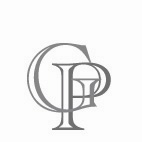 Expoziţii şi premii importante: _____________________________________________________________________________________________________________________________________________________________________________________________________________________________________________________________________________________________________________________________________________________________________________________________________________________________________________________________________________________________________________________________________________________________________________________________________________________________________________________________________________________________________________________________________________________________________________________________________________________________________________________________________________________________________________________________________________________________________________________________________________________________________________________________________________________________________________________________________________________________________________________________________________________________________________________________________________________________________________________________________________________________________________________________________________________________________________________________________________________________________________________________________________________________________________________________________________________________________________________________________________________________________________________________________________________________________FORMULARUL VA FI ÎNSOŢIT DE FOTOGRAFIA ARTISTULUI ŞI A LUCRĂRILOR ÎNSCRISE.DATA LIMITĂ A EXPEDIERII LUCRĂRILOR ESTE 31 OCTOMBRIE 2021, DATA POŞTEI / CURIERULUI.Nr.Crt.Titlul lucrării Seria AnulTehnicaDimensiunea(L/LA cm)ValoareDoriţi să donaţi lucrarea?1.20__Da ____Nu ____2.20__Da ____Nu ____